Дата государственной регистрации – 10 апреля 1998 года (свидетельство о регистрации № 66588)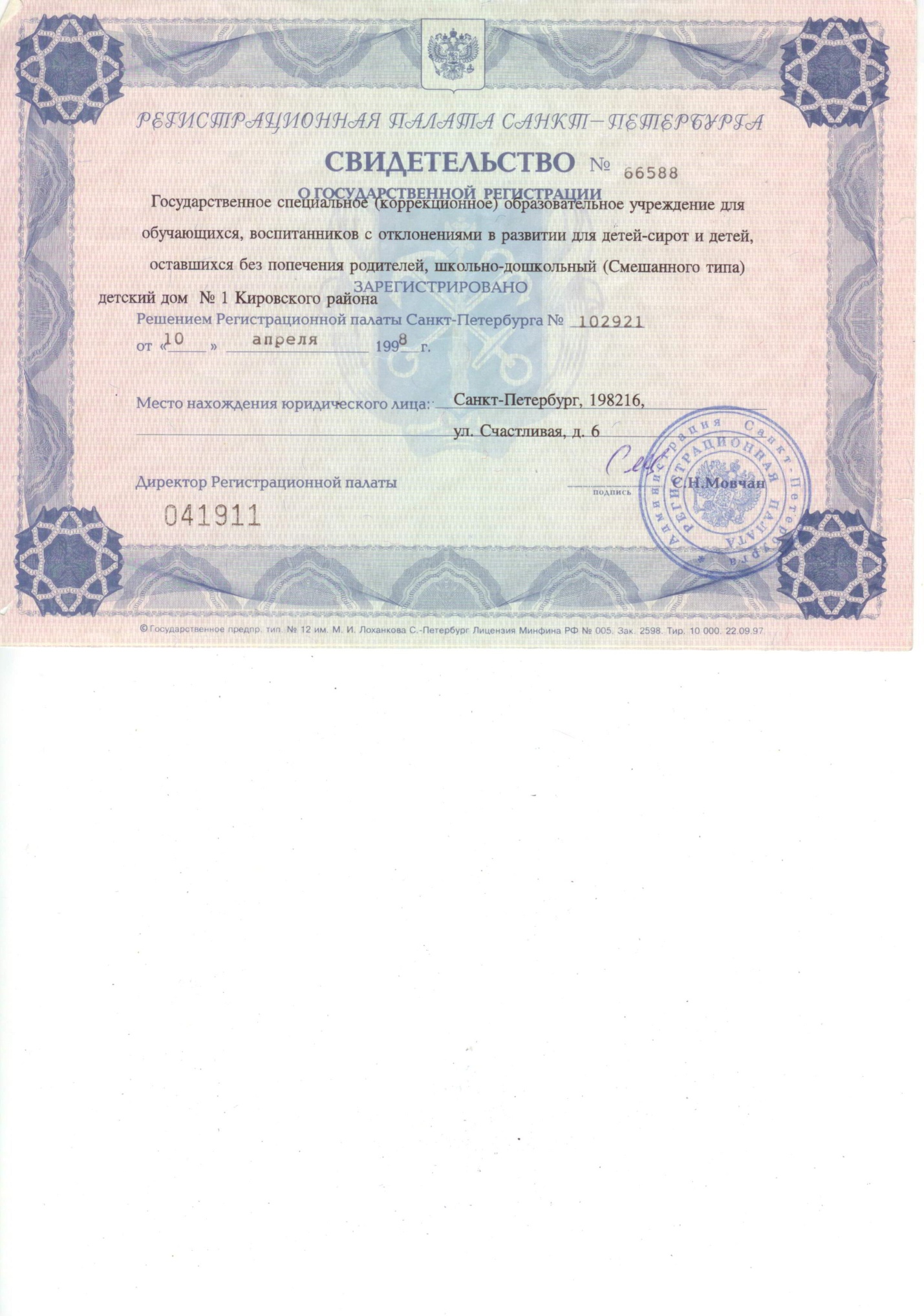 